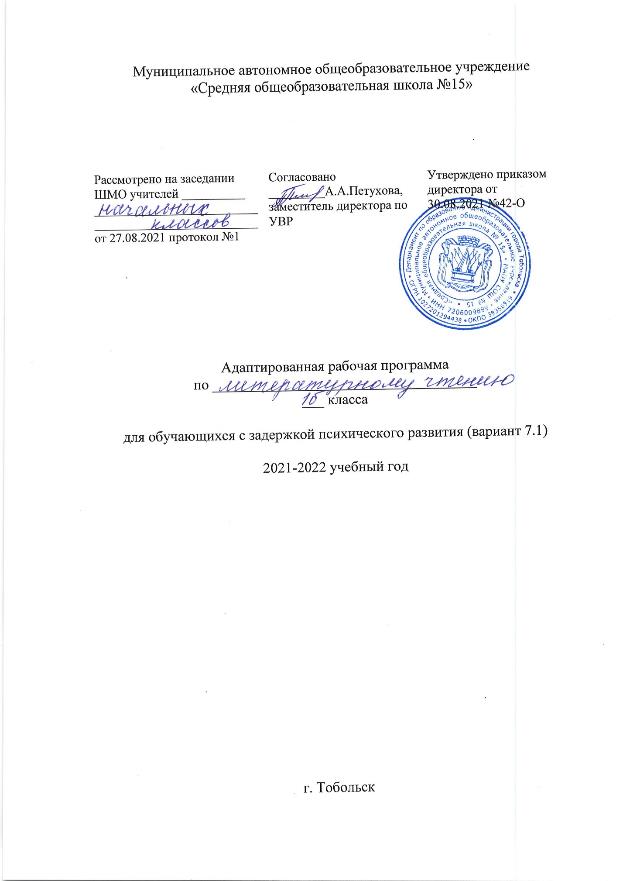   Пояснительная запискаАдаптированная рабочая программа по литературному чтению в 1 классе для обучающихся с ограниченными возможностями здоровья (ОВЗ), вариант 7.1, разработана на основе основополагающих документов современного Российского Образования.По данной общеобразовательной программе предусмотрено обучение детей с ЗПР. Дети с ограниченными возможностями здоровья требуют создания для них особых образовательных условий. На основании ст.79 Федерального закона от 29 декабря 2012г. №273 «Об образовании в РФ» обучение учащихся с ЗПР ведется в общеобразовательных классах в форме инклюзивного обучения, которое предполагает организацию индивидуального подхода при проведении уроков и дифференциацию материала при планировании уроков и заданий. Программа адаптирована для обучения лиц с задержкой психического развития (7.1) с учетом особенностей их психофизического развития, индивидуальных возможностей и при необходимости обеспечивающая коррекцию нарушений развития и социальную адаптацию указанных лиц. Она построена с учетом специфики усвоения учебного материала детьми с задержкой психического развития. Представленная программа, сохраняя основное содержание образования, принятое для массовой школы, отличается тем, что предусматривает коррекционную направленность обучения. Учебники позволяют строить обучение с учетом психологических и возрастных особенностей младших школьников, на основе принципа вариативности. Благодаря этому закладывается возможность обучения детей с разным уровнем развития, возможность выстраивания дифференцированной работы на уроке.Цели курса:овладение осознанным, правильным, беглым и выразительным чтением как базовым умением в системе образования младших школьников;совершенствование всех видов речевой деятельности, обеспечивающих умение работать с разными видами текстов; развитие интереса к чтению и книге; формирование читательского кругозора и приобретение опыта самостоятельной читательской деятельности;развитие художественно-творческих и познавательных способностей, эмоциональной отзывчивости при чтении художественных произведений, формирование эстетического отношения к искусству слова; совершенствование всех видов речевой деятельности, умений вести диалог, выразительно читать и рассказывать, импровизировать;обогащение нравственного опыта младших школьников средствами художественной литературы;воспитание эстетического отношения к искусству слова,формирование интереса к чтению и книге, потребности в общении с миром художественной литературы;обогащение нравственного опыта младших школьников, формирование представлений о добре, правде, дружбе, справедливости и честности, развитие нравственных чувств, уважения к культуре народов многонациональной России и других стран.Язык – это средство общения людей, орудие формирования и выражения мыслей и чувств, средство усвоения новой информации, новых знаний. Но для того, чтобы эффективно воздействовать на разум и чувства, носитель данного языка должен хорошо владеть им, то есть обладать речевой культурой. Владение словом – инструментом общения, мышления – это основа интеллекта ребенка. Мышление не может развиваться без языкового материала. Начальный школьный период – одна из наиболее важных ступеней овладения речью. Дети овладевают родным языком через речевую деятельность, через восприятие речи, говорение. Вот почему так важно создавать условия для речевой деятельности детей. Поэтому в нашу программу включен внутрипредметный образовательный модуль «Вдумчивое чтение». Программа курса позволяет перенести акцент с усвоения знаний, умений и навыков (как основной цели образования) на развитие ребёнка, на создание условий полноценного проживания детства, для становления человека, способного и готового думать, общаться, понимать другого и самого себя, принимать самостоятельные ответственные решения. Обновление школы, переосмысление принципов и методов обучения, переход на новые федеральные образовательные стандарты обуславливают актуальность изучения данной проблемы.Цель курса: Развитие духовно-нравственной личности, умеющей слушать и слышать собеседника, грамотно выражать свои мысли. Подготовить учащихся, грамотных в широком смысле слова, обеспечить языковое развитие учащихся, сформировать умение и навыки устной и письменной речи, коммуникативной и лингвистической компетенции.Общая характеристика учебного предмета, коррекционного курсаПрограмма состоит из двух разделов, соответствующих добукварному и букварному периодам.   Основные задачи добукварного периода:- подготовить учащихся к овладению первоначальными навыками чтения и письма;- привить интерес к обучению;- выявить особенности общего и речевого общения;- формирование общеречевых навыков по развитию слухового и зрительного восприятия;- формирование правильной артикуляции и дикции;- развитие слухового восприятия и речевого слуха;- развитие зрительного восприятия и пространственной ориентировки.       Основные задачи  букварного  периода:- исправление недостатков произношения, слухового, зрительного и двигательного анализаторов;- изучение букв и звуков, формирование навыка орфографически – правильных слоговых структур;- выработка первоначального навыка письма, умения списывать и писать под диктовку слова и предложения(2-3 слова) после предварительного звуко-буквенного анализа;- развитие артикуляционного аппарата;- формирование умений строить простые предложения;- воспитание первоначальных навыков повествовательной речи.Овладение грамотой - первый этап школьного обучения детей, в течение которого у них должны быть сформированы первоначальные навыки чтения и письма. Обучение ведется звуковым аналитико-синтетическим методом. Материал, с которым работают первоклассники - это звуки и буквы, слоги и слова, простейшие типы предложений, короткие тексты. В этот период у детей формируется звуко-буквенный анализ и синтез, как основа овладения чтением и письмом.2. ТРЕБОВАНИЯ К УРОВНЮ ПОДГОТОВКИ УЧАЩИХСЯ.Базовые учебные действия, формируемые у младших школьников, обеспечивают, с одной стороны, успешное начало школьного обучения и осознанное отношение к обучению, с другой — составляют основу формирования в старших классах более сложных действий, которые содействуют дальнейшему становлению ученика как субъекта осознанной активной учебной деятельности на доступном для него уровне.Личностные учебные действия:- осознание себя как ученика, заинтересованного посещением школы;- способность к осмыслению социального окружения и социальной роли ученика;- самостоятельность в выполнении учебных заданий;- самостоятельность в выполнении поручений;- понимание личной ответственности за свои поступки на основе правил поведения в классе, детском коллективе, образовательном учреждении;- стремление к безопасному поведению в природе и обществе.Регулятивные учебные действия:- входить и выходить из учебного помещения со звонком;- ориентироваться в пространстве класса (зала, учебного помещения);- пользоваться учебной мебелью;- адекватно использовать ритуалы школьного поведения (поднимать руку, вставать и выходить из-за парты и т.д.);- работать с учебными принадлежностями (инструментами, спортивным инвентарем);- организовывать рабочее место;- передвигаться по школе, находить свой класс, другие необходимые помещения;- принимать цели и произвольно включаться в деятельность, следовать предложенному плану и работать в общем темпе;- активно участвовать в деятельности, контролировать свои действия;- оценивать действия одноклассников;- соотносить свои действия и их результаты с заданными образцами, принимать оценку деятельности, оценивать ее с учетом предложенных критериев, корректировать свою деятельность с учетом выявленных недочетов.Познавательные учебные действия:- выделять существенные, общие и отличительные свойства предметов;- устанавливать видо - родовые отношения предметов;- делать простейшие обобщения, сравнивать, классифицировать на наглядном материале;- пользоваться знаками, символами, предметами – заместителями;- читать;- писать;- наблюдать; работать с информацией (понимать изображение, текст, устное высказывание, элементарное схематическое изображение, таблицу, предъявленные на бумажных, электронных и других носителях) под руководством и с помощью учителя.Коммуникативные учебные действия:- вступать в контакт и работать в коллективе (учитель – ученик, ученик – ученик, ученик – класс, учитель - класс);- использовать принятые ритуалы социального взаимодействия с одноклассниками и учителем;- обращаться за помощью и принимать помощь;- слушать и понимать инструкцию к учебному заданию в разных видах деятельности и быту;- договариваться и изменять свое поведение с учетом поведения других участников спорной ситуации.3. СОДЕРЖАНИЕ ИЗУЧАЕМОГО ПРЕДМЕТА.Программа состоит из двух разделов, соответствующих добукварному и букварному периодам.Добукварный период составляет примерно один месяц первой четверти. В тех случаях, когда класс скомплектован из детей с более низким уровнем развития, этот срок может быть увеличен до полутора-двух месяцев (соответственно период обучения грамоте заканчивается во 2 классе).В этот период начинается работа по формированию у детей общеречевых навыков, по развитию слухового и зрительного восприятия, совершенствованию произношения и пространственной ориентировки, а также развитию мелких мышц рук. Обучение проходит в процессе ознакомления с предметами и явлениями окружающей действительности, организации дидактических игр и игровых упражнений.На уроках чтения значительное место отводится развитию речи. Первоклассники учатся слушать и понимать собеседника, выполнять несложные инструкции (сядь, встань, подойди к доске и др.), отвечать на вопросы. Развитие речи на уроках чтния предусматривает также формирование правильной артикуляции и дикции, соответствующего темпа и ритма речи.Основными видами работы в этом направлении являются беседы; заучивание с голоса учителя коротких стихотворений, загадок, скороговорок; небольшие инсценировки. Совершенствованию произносительной стороны речи способствуют артикуляционные упражнения для губ, языка, нёба, щек и т. д. Дети, у которых обнаруживается грубое нарушение произношения, с первых дней обучения в школе занимаются с логопедом. Развитие слухового восприятия и речевого слуха в добукварный период является основой для усвоения звуков речи. Первоклассники учатся различать звуки окружающей действительности, например: шуршание листьев, голоса животных (р-р-р, ш-ш-ш, з-з-з) и т. д. Учащиеся практически знакомятся с понятиями слово, часть слова (слог), звук. Они учатся составлять предложения по заданиям и вопросам учителя, с использованием рисунков, по предложенной теме; делить предложения на слова, слова на слоги; выделять отдельные звуки в начале слова.Развитие зрительного восприятия и пространственной ориентировки в большей степени направлено на подготовку к осознанию образа буквы, ее пространственного расположения, к сочетанию с другими буквами. Эта работа способствует предупреждению неточного восприятия напечатанных или написанных слов.Первоклассники учатся различать геометрические фигуры по цвету, размеру, составлять комбинации из полосок, геометрических фигур, располагать их в определенной последовательности и заданном направлении (слева направо, сверху вниз). Упражнения выполняются по предложенному учителем образцу, по памяти, по словесной инструкции.Подготовка к чтению и письмуРазвитие слухового внимания, фонематического слуха. Звуковой анализРазличение звуков окружающей действительности, узнавание их: определение источника звука («Кто позвал?», «По звуку отгадай предмет»), направления звука («Укажи, где пищит мышка»), силы звука («Найди спрятанный предмет, ориентируясь на силу хлопков») и т. д. Имитация голосов животных (кто как голос подаёт), узнавание животного по его голосу.Дифференциация неречевых звуков: сходные звуки игрушек, сходные звуки детских музыкальных инструментов и др.Соотнесение звуков окружающего мира с речевыми звуками: у-у-у — воет волк, ш-ш-ш — шипит гусь, р-р-р — рычит собака, с-с-с — свистит свисток и др.Слово. Практическое знакомство со словом («Назови предметы», «Повтори все слова, которые сказали»). Фиксация слова условно-графическим изображением. «Чтение» зафиксированных слов, соотнесение их с конкретными предметами («Покажи, где слово и где предмет»). Называние окружающих предметов, предметов, изображённых на картинке, «запись» слов условно-графической схемой.Дифференциация сходных по звучанию слов: Раз два-три — без ошибок повтори: дом — дым, удочка —уточка, бабушка — бабочка и др. Выделение слова из ряда предложенных на слух (2—3), фиксация каждого слова картинкой и схемой. «Чтение» слов.Предложение. Практическое знакомство с предложением на основе демонстрации действия: Варя рисует. Юра прыгает. Фиксация предложения условно-графическим изображением. «Чтение» предложения. Составление предложений (из 2, затем из 3 слов) по картинке, запись их условно-графической схемой. «Чтение» каждого предложения. Деление предложений на слова, фиксация их в условно-графической схеме с последующим выделением каждого слова.Дифференциация сходных по звучанию предложений (На полке мишка. На полу мышка; У Веры шары. У Иры шар; Это гриб. Это грибок) с обязательным выбором соответствующей картинки.Слог (часть слова). Деление двусложных слов на части (слоги): Ира, А-ля, Вася. Фиксация части слова условно-графическим изображением. «Чтение» слов по слогам, соотнесение каждого прочитанного слова с картинкой. Дифференциация оппозиционных слогов в игре: ма — на, са — за, да — та и т. д.Звук. Артикуляционная гимнастика с игровыми заданиями. Дыхательные упражнения в игре: «Покатай ватный шарик по парте», «Посчитай, сколько Егорок стало на горке» (сначала на выдохе — два Егорки, потом — три). Отработка чёткого звукопроизношения на материале коротких стихотворений, чистоговорок и т. д.Дифференциация оппозиционных звуков: [м] — [н], [б] — [п], [д] — [т], [с] — [з] — [ш] и т.д. (с учётом произносительных навыков учащихся). Развитие умения слышать часто повторяющийся звук в двустишиях, чистоговорках. Выделение звуков [а], [у], [м], [о], [н], [с] в начале слова при акцентированном произнесении этих звуков учителем. Обозначение звука условным значком. Подбор слов, начинающихся с заданного звука, с опорой на предметы или картинки.Развитие зрительных и пространственных восприятийРазличение и называние шести основных цветов (красный, синий, жёлтый, зелёный, белый, чёрный). Классификация предметов по цвету. Выкладывание ряда цветных полосок (2—3) по образцу, по памяти, по словесной инструкции. Различение коротких и длинных полосок. Составление из цветных полосок изображений знакомых предметов (лесенка, стол, стул, флажок и др.) вместе с учителем или по заданному образцу. Выкладывание из цветных полосок буквенных знаков: А, У, М, X, Н, И, П, Т, Ш (без называния букв).Знакомство с геометрическими фигурами: квадрат, треугольник, круг; их последовательное введение. Составление по образцу комбинаций из разных фигур (2—3) разного цвета. Составление из геометрических фигур изображений знакомых предметов (ёлочка, тележка, грузовик, дом и т. д.). Практическое усвоение пространственного расположения фигур: вверху — внизу, справа — слева. Разложение предмета, составленного из геометрических фигур, на части: ёлочка — три треугольника, дом — треугольник и квадрат.Выработка умения показывать и называть предметы, их изображения последовательно слева направо.Узнавание предмета по его части, составление предмета из частей в сопровождении речи. Складывание и раскладывание матрёшки, выкладывание из кубиков (4-6) картинки по образцу, составление картинки из пазлов (2-4). Исключение лишнего предмета из ряда предложенных (2-3) по заданной характеристике — цвету, форме или величине.Букварный период(вторая — четвёртая четверти)1-й этапИзучение звуков и букв: Аа, Уу, Мм, Оо, Хх, Сс, Нн, ы, Лл, Вв, Ии. Умение правильно и отчётливо произносить изучаемые звуки, слышать их в словах, выделять первый звук в начале слова (в сильной позиции), подбирать слова, начинающиеся с изучаемого звука, с опорой на картинки или задание учителя («Назови имена детей, которые начинаются со звука [а]» и др.). Соотнесение звука и буквы.Практическое различение гласных и согласных звуков по мере изучения звуков и букв. Наблюдение в зеркале за наличием или отсутствием преграды. Обозначение гласных и согласных букв соответствующим цветом. Запоминание слогов.Образование и чтение слогов, состоящих из одной гласной, в словах (a-у, у-а), закрытых (ом, ум, ах, ох) и открытых (ма, му, ха, хи) двубуквенных слогов. Сравнение закрытых и открытых слогов. Чтение слоговых таблиц.Дифференциация сходных звуков изолированно и в слогах: [м] — [н], [с] — [ш]; ма — на, са — ша.Чтение по слогам слов из двух усвоенных слогов (ма ма, му-ха, у-ха и др.) с последующим их повторением целым словом. Соотнесение прочитанного слова с предметом или с картинкой.Составление и чтение слов, состоящих из закрытого трёхбуквенного слога: мох, сом, сын и т. д.Чтение предложений из 1—2 слов к предметной картинке. Чтение предложений из 3 слов с последующим их устным воспроизведением.Разучивание чистоговорок, загадок, коротких стихотворений с голоса учителя.2-й этапПовторение пройденных звуков и букв. Изучение новых звуков и букв: Шш, Пп, Тт, Кк, Зз, Рр, й, Жж, Бб, Дд, Гг, ь. Правильное и чёткое произнесение звуков.Умение слышать изучаемый звук в слове, характеризовать его: гласный или согласный (с опорой на зеркало), звонкий или глухой (с опорой на дрожание гортани). Выделение начального звука в слове. Соотнесение звука с буквой, определение цвета буквы.Дифференциация сходных звуков изолированно, в слогах, словах ([с] — [з], [х] — [к], [р] — [л], [п] — [б]; са — за, ша — жа, коза — коса и др.); слогов с мягкими и твёрдыми согласными (мы — ми, лы — ли, ны — ни, мыл — мил и т. д.), а также с и — й (мои — мой). Образование и чтение открытых и закрытых двубуквенных слогов с твёрдыми и мягкими согласными, трёх-четырёх- буквенных слов типа кот, кит, соль и т. д. Чтение слоговых структур по подобию, целостное запоминание слогов.Составление и чтение слов из усвоенных слоговых структур. Чёткое проговаривание каждого слога в слове. Чтение слов, обозначающих один и много предметов, большой и маленький предмет. Соотнесение слова с иллюстративным материалом. Работа со звуко-буквенной схемой. Обозначение букв красными и синими кружками (квадратиками).Чтение предложений из 2—4 слов с последующим воспроизведением прочитанного («Какое предложение ты прочитал? Повтори»). Имитация интонации учителя при устном повторении предложения учеником.Чтение небольших текстов из 2—4 предложений. Ответы на вопросы. Выборочное чтение по заданию учителя («Найди ответ на вопрос или подпись к картинке»). Соотнесение содержания текста с содержанием сюжетной картинки.Чтение загадок и стихотворений (из 2 строчек). Разучивание их с голоса учителя.3-й этапПовторение пройденных звуков и букв, изучение новых: Ее, Яя, Юю, Ёё, Чч, Фф, Цц, Ээ, Щщ, ъ.Практическое различение гласных и согласных букв, правильное обозначение их в схеме.Дифференциация оппозиционных звуков: звонких и глухих, твёрдых и мягких согласных, свистящих и шипящих в слогах и словах: [ф] — [в], [с] — [ц], [ч] — [щ]; ма — мя, му — мю, су — цу, ша — ща; цвет. — свет, плач — плащ и др.Образование и чтение без искажения звукового состава усвоенных ранее слоговых структур. Образование и чтение слогов со стечением 2 согласных в начале и в конце слова. Образование и чтение по слогам слов, состоящих из 1—3 слогов.Чтение предложений из 2—5 слов, их последующее воспроизведение с имитацией интонации учителя или самостоятельно при выполнении задания: «Как сердятся гуси?» и т. д.Чтение небольших текстов. Ответы на вопросы. Соотнесение слов, предложений, текста с иллюстративным материалом; выбор нужной иллюстрации к тексту из ряда похожих по ситуации. Выборочное чтение слов, предложений по вопросам, картинке, заданию.Чтение небольших загадок, стихотворений. Разучивание их с голоса учителя.4. ПЛАНИРУЕМЫЕ РЕЗУЛЬТАТЫ ОБУЧЕНИЯ.Минимальный уровень:различать звуки на слухи в собственном произношении, знать буквы;читать по слогам отдельные слова, соотносить их с предметами и картинками;слушать небольшую сказку, рассказ и с помощью учителя отвечать на вопросы по содержанию, опираясь на наглядные средства.Достаточный уровень:различать звуки на слухи в собственном произношении;читать по слогам слова, предложения и короткие тексты;отвечать на вопросы по содержанию прочитанного и по иллюстрациям к тексту.Тематическое планирование   по литературному чтению (132ч)Материально-техническое обеспечение образовательного процесса1. Азбука. Учебник для общеобразовательных организаций, в двух частях /В.Г.Горецкий, В.А.Кирюшкин, Л.А.Виноградовская, М.В. Бойкина/ -М. Просвещение, 2017г.2.  Литературное чтение. Учебник 1 кл. В 2-х ч. / Климанова Л.Ф., Горецкий В.Г., Голованова М.В. и др. - М.: Просвещение, 2017.3. Компьютер.4. Телевизор.Раздел/темаКол-во часовДобукварный период 13 чБукварный период 61 чПослебукварный период 19 ч                                        Блок «Литературное чтение»                                        Блок «Литературное чтение»Раздел 1.  Жили-были буквы 7 чРаздел 2.  Сказки, загадки, небылицы 8 чРаздел 3.  Апрель, апрель. 3венит капель! 6 чРаздел 4.  И в шутку и всерьёз 7 чРаздел 5.  Я и мои друзья 6 чРаздел 6.  О братьях наших меньших 5 чИтого 132 ч.